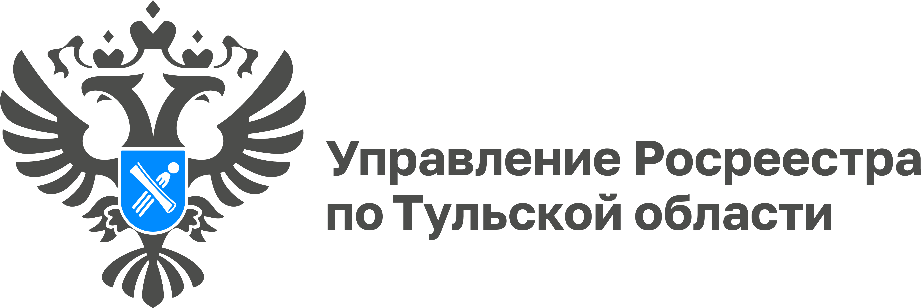 Заседание коллегии Управления Росреестра по Тульской области 
в честь 15-летия Росреестра В Управлении Росреестра по Тульской области состоялось заседание коллегии, посвященное 15-летию образования Росреестра. О результатах работы ведомства в I полугодии 2023 года и задачах на текущий период рассказала руководитель Ольга Морозова. В мероприятии приняли участие заместитель председателя Правительства Тульской области – министр имущественных и земельных отношений Тульской области Михаил Пантелеев, заместитель прокурора Тульской области Антон Шелепанов, руководители федеральных органов исполнительной власти, с которыми Управление осуществляет ежедневное взаимодействие.Также на коллегии присутствовали главный государственный регистратор Тульской области, возглавивший в 1998 году Тульский областной регистрационный центр Игорь Тамбовцев и руководитель, возглавивший в 2005 г. Управление Федеральной регистрационной службы по Тульской области Анатолий Седухин, ректор Тульского филиала Международного юридического института Надежда Привалова, председатель Общественного совета Управления Росреестра по Тульской области Светлана Сурмина, директор ГБУ ТО «МФЦ» Екатерина Салтанова.На торжественной части руководителю Управления были вручены благодарственные письма и грамоты за эффективное сотрудничество, активное взаимодействие и высокие результаты работы, направленные на повышение уровня удовлетворения граждан при получении государственных услуг.Руководителем Управления Ольгой Морозовой вручены Почетные грамоты Росреестра «За безупречную и эффективную гражданскую службу» и Благодарственные письма «За вклад в становление и развитие системы государственной регистрации прав на недвижимое имущество и сделок с ним» сотрудникам Управления Росреестра по Тульской области.